КРАСНОДАРСКИЙ КРАЙКРЫМСКИЙ РАЙОНАДМИНИСТРАЦИЯ КИЕВСКОГО СЕЛЬСКОГО ПОСЕЛЕНИЯ КРЫМСКОГО РАЙОНАПОСТАНОВЛЕНИЕ18 декабря 2018 года			№ 287				с. КиевскоеОб утверждении методики оценки эффективности использования объектов недвижимого имущества, находящихся в муниципальной собственности Киевского сельского поселения Крымского района, закрепленных на праве оперативного управления или хозяйственного ведения за муниципальными предприятиями, на праве оперативного управления за муниципальными учреждениями, включая земельные участкиВ целях выявления неиспользуемого муниципального имущества и вовлечения его в хозяйственный оборот и (или) выявления недвижимого муниципального имущества, не эффективно используемого и используемого не по назначению, постановляю:1. Утвердить методику оценки эффективности использования объектов недвижимого имущества, находящихся в муниципальной собственности Киевского сельского поселения Крымского района, закрепленных на праве оперативного управления или хозяйственного ведения за муниципальными предприятиями, на праве оперативного управления за муниципальными учреждениями, включая земельные участки (приложение).2. Главному специалисту администрации Киевского сельского поселения Крымского района З.А.Гавриловой обнародовать настоящее постановление и разместить на официальном сайте администрации Киевского сельского поселения Крымского района район в сети Интернет.3. Постановление вступает в силу со дня официального обнародования.Глава Киевского сельского поселения Крымского района Б.С.ШатунПРИЛОЖЕНИЕк постановлению администрацииКиевского сельского поселения Крымского районаот 18.12.2018 г. № 287МЕТОДИКАоценки эффективности использования объектов недвижимого имущества, находящихся в муниципальной собственности Киевского сельского поселения Крымского района закрепленных на праве хозяйственного ведения или оперативного управления за муниципальными предприятиями, на праве оперативного управления за муниципальными учреждениями, включая земельные участкиОбщие положения1.1. Настоящая методика оценки эффективности использования объектов недвижимого имущества, находящихся в муниципальной собственности Киевского сельского поселения Крымского района, закрепленных на праве хозяйственного ведения или оперативного управления за муниципальными предприятиями, на праве оперативного управления за муниципальными учреждениями, включая земельные участки (далее - Методика) определяет процедуру взаимодействия администрации Киевского сельского поселения Крымского района, муниципальных предприятий и муниципальных учреждений по осуществлению оценки эффективности использования объектов недвижимого имущества, находящегося в муниципальной собственности, включая земельные участки (далее - недвижимое имущество).1.2. Оценка эффективности использования недвижимого имущества осуществляется в целях повышения эффективности управления и распоряжения муниципальным имуществом, увеличения доходов от его использования и оптимизации механизмов управления таким недвижимым имуществом.2. Порядок проведения оценки эффективности использования объектов недвижимого имущества2.1. Муниципальные предприятия, муниципальные учреждения Киевского сельского поселения Крымского района ежегодно не позднее 20 марта года, следующего за отчетным, для проведения оценки эффективности использования и управления муниципальным имуществом представляют в администрацию Киевского сельского поселения Крымского района, осуществляющую функцию учредителя вышеуказанных муниципальных предприятий, учреждений следующие сведения:- сведения об объектах недвижимого имущества, находящихся в хозяйственном ведении (оперативном управлении) муниципальных унитарных предприятий (муниципальных учреждений) (приложение № 1);- сведения о земельных участках, находящихся в аренде муниципальных унитарных предприятий, постоянном (бессрочном) пользовании муниципальных учреждений (приложение № 2);- сведения об арендаторах объектов недвижимости, находящихся в хозяйственном ведении (оперативном управлении) муниципальных унитарных предприятий (муниципальных учреждений) (приложение № 3); - значения показателей эффективности использования имущества казенными, бюджетными, автономными учреждениями (приложение № 4).Вышеуказанные сведения представляются в отношении каждого объекта недвижимости, закрепленного за муниципальными предприятиями, учреждениями по состоянию на 1 января года, следующего за отчетным.2.2. Администрация Киевского сельского поселения Крымского района, осуществляющая функцию учредителя муниципальных предприятий, учреждений в срок до 15 апреля года, следующего за отчетным, организует:1) сбор и анализ сведений, указанных в пункте 2.1 настоящей Методики, представленных подведомственными предприятиями, учреждениями;2) определение показателей целевого использования объектов недвижимого имущества, показателей эффективности использования имущества предприятиями, учреждениями в порядке, предусмотренном пунктом 2.4 настоящей Методики;3) формирование перечня выявленного неиспользуемого недвижимого имущества;4) формирование сводных значений показателей эффективности использования имущества подведомственными казенными, бюджетными, автономными учреждениями (приложение № 5);5) направление информации, указанной в подпунктах 1,2,3,4 настоящего пункта в администрацию Киевского сельского поселения Крымского района (далее - Управление);2.3. Администрация ежегодно в срок до 1 мая года, следующего за отчетным:1) систематизирует полученные сведения;2) готовит предложения по вовлечению выявленного неиспользуемого недвижимого имущества в хозяйственный оборот, повышению эффективности использования недвижимого имущества.2.3. Руководители муниципальных предприятий, учреждений несут персональную ответственность за достоверность представляемой информации.
 2.4. Показатели целевого использования объектов недвижимого имущества, показатели эффективности использования имущества муниципальными предприятиями и учреждениями определяются в следующем порядке:
 1) показатель целевого использования объекта недвижимого имущества, определяется по формуле: где:
Sобщ.- общая площадь объекта недвижимого имущества;
Sисп. - площадь объекта недвижимого имущества, используемая 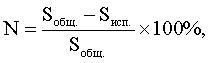 учреждением, рассчитанная по формуле:Sисп. = Sд. + Sар., где:Sд. - площадь объекта недвижимого имущества, используемого учреждением для оказания муниципальных услуг при выполнении муниципального задания, утвержденного учредителем, платных услуг и осуществления иной приносящей доход деятельности;Sар. - площадь объекта недвижимого имущества, переданная в пользование третьим лицам по договорам аренды, безвозмездного пользования, иным основаниям.В случае, если часть объекта недвижимого имущества признается неиспользуемой, администрацией осуществляется подготовка предложений по повышению эффективности использования объекта недвижимого имущества при следующих значениях N:20% - в случае, если Sобщ. < 200 кв. м;
10% - в случае, если Sобщ. >= 200 кв. м, но < 500 кв. м;
5% - в случае, если Sобщ. >= 500 кв. м;2) показатель целевого использования объекта недвижимого имущества определяется по формуле: где:
 	Sобщ. - общая площадь объекта недвижимого имущества;
 	Sисп. - площадь объекта недвижимого имущества, используемая предприятием, учреждением, рассчитанная по формуле: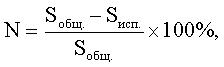 Sисп. = Sуд. + Sар., где: Sуд. - площадь объекта недвижимого имущества, используемая для осуществления уставной деятельности предприятия, учреждения;Sар. - площадь объекта недвижимого имущества, переданная в пользование третьим лицам по договорам аренды, безвозмездного пользования, иным основаниям.При расчете показателя эффективности использования объекта недвижимого имущества площадь недвижимого имущества применяется без учета площади помещений общего пользования (коридоров, тамбуров, переходов, лестничных клеток, внутренних открытых лестниц, помещений, предназначенных для размещения инженерного оборудования).Часть объекта недвижимого имущества признается неиспользуемой и отраслевым органом осуществляется подготовка предложений по повышению эффективности использования объекта недвижимого имущества при следующих значениях N:20% - в случае, если Sобщ. < 200 кв. м;10% - в случае, если Sобщ. >= 200 кв. м, но < 500 кв. м;5% - в случае, если Sобщ. >= 500 кв. м;
 3) показатель целевого использования земельного участка определяется по формуле:N = Sобщ. - Sисп., где:Sобщ. - общая площадь земельного участка; Sисп. - площадь земельного участка, используемая по целевому назначению (с учетом вида разрешенного использования, градостроительных, санитарных и иных норм и правил). Часть земельного участка признается неиспользуемой и отраслевым органом осуществляется подготовка предложений по повышению эффективности использования земельного участка в случае, если значение N превышает установленные градостроительным регламентом предельные (минимальные) размеры земельных участков в пределах соответствующей территориальной зоны;4) показатель эффективности использования имущества определяется одним из следующих методов: сравнительным, доходным, аналитическим.
 Сравнительный метод является общим методом определения эффективности использования имущества, в рамках которого применяется один или более методов, основанных на сравнении использования отдельного объекта имущества с использованием аналогичных объектов, находящихся в собственности Киевского сельского поселения Крымского района.Доходный метод основывается на проведении оценки размера доходов от использования имущества с расходами на содержание имущества и доходами от использования сопоставимого имущества в условиях рынка. Этот метод, как правило, применяется в совокупности со сравнительным методом. Аналитический метод состоит из анализа представленных значений показателей эффективности имущества и расчетов эффективности использования на основе указанных значений.Главный специалист администрации Киевского сельского поселения Крымского района	Л.Л.Доценко	ПРИЛОЖЕНИЕ № 1к Методике оценки эффективности использования объектов недвижимого имущества, находящихся в муниципальной собственности Киевского сельского поселения Крымского района, закрепленных на праве хозяйственного ведения или оперативного управления за муниципальными предприятиями, на праве оперативного управления за муниципальными учреждениями, включая земельные участкиСведенияоб объектах недвижимого имущества, находящихся в хозяйственном ведении (оперативном управлении) муниципальных унитарных предприятий (муниципальных учреждений)_______________________________________________________________________полное наименование организации (балансодержателя объекта)
по состоянию на «__» _________ 20__ г.Данные, отраженные в форме, подтверждаем:

Руководитель организации (балансодержателя объекта):
______________________ ____________________/_________________________/
 (должность) (подпись) (Ф.И.О.)Главный бухгалтер организации (балансодержателя объекта):
______________________ ________________/______________________________/
 (должность) (подпись) (Ф.И.О.)
Главный специалист администрации Киевского сельского поселения Крымского района	Л.Л.ДоценкоПРИЛОЖЕНИЕ № 2
к Методике оценки эффективности использования объектов недвижимого имущества, находящихся в муниципальной собственности Киевского сельского поселения Крымского района, закрепленных на праве хозяйственного ведения или оперативного управления за муниципальными предприятиями, на праве оперативного управления за муниципальными учреждениями, включая земельные участкиСведения о земельных участках, находящихся в аренде у муниципальных унитарных предприятий, постоянном (бессрочном) пользовании муниципальных учреждений______________________________________________________________
(полное наименование организации (балансодержателя объекта))
по состоянию на «____» ___________ 20__ г.
Данные, отраженные в форме, подтверждаем:
Руководитель организации (балансодержателя объекта):
______________________ ____________________/________________________/
 (должность) (подпись) (Ф.И.О.)
Главный бухгалтер организации (балансодержателя объекта):
______________________ ____________________/________________________/
 (должность) (подпись) (Ф.И.О.)
Главный специалист администрации Киевского сельского поселения Крымского района	Л.Л.ДоценкоПРИЛОЖЕНИЕ № 3
к Методике оценки эффективности использования объектов недвижимого имущества, находящихся в муниципальной собственности Киевского сельского поселения Крымского района, закрепленных на праве хозяйственного ведения или оперативного управления за муниципальными предприятиями, на праве оперативного управления за муниципальными учреждениями, включая земельные участкиСведения об арендаторах объектов недвижимости, находящихся в хозяйственном ведении (оперативном управлении) муниципальных унитарных предприятий (муниципальных учреждений)по состоянию на «____» _________ 20__ г._______________________________________________________________
(полное наименование организации (балансодержателя объекта)
______________________________________________________________
(наименование объекта недвижимости)
_______________________________________________________________
(местонахождение объекта недвижимости)Данные, отраженные в форме, подтверждаем:
Руководитель организации (балансодержателя объекта):
______________________ ____________________/_________________________/
 (должность) (подпись) (Ф.И.О.)
Главный бухгалтер организации (балансодержателя объекта):____________________ ____________________/___________________________/
 (должность) (подпись) (Ф.И.О.)
Главный специалист администрации Киевского сельского поселения Крымского района	Л.Л.ДоценкоПРИЛОЖЕНИЕ № 4
к Методике оценки эффективности использования объектов недвижимого имущества, находящихся в муниципальной собственности Киевского сельского поселения Крымского района, закрепленных на праве хозяйственного ведения или оперативного управления за муниципальными предприятиями, на праве оперативного управления за муниципальными учреждениями, включая земельные участкиЗначенияпоказателей эффективности использования имущества казенными, бюджетными, автономными учреждениямипо состоянию на «__» ________ 20__ г.Данные, отраженные в форме, подтверждаем:
Руководитель организации (балансодержателя объекта):
______________________ ____________________/______________________________/
 (должность) (подпись) (Ф.И.О.)

Главный бухгалтер организации (балансодержателя объекта):
______________________ ____________________/______________________________/
 (должность) (подпись) (Ф.И.О.)Главный специалист администрации Киевского сельского поселения Крымского района	Л.Л.ДоценкоПРИЛОЖЕНИЕ № 5
к Методике оценки эффективности использования объектов недвижимого имущества, находящихся в муниципальной собственности Киевского сельского поселения Крымского района, закрепленных на праве хозяйственного ведения или оперативного управления за муниципальными предприятиями, на праве оперативного управления за муниципальными учреждениями, включая земельные участкиСводные значения показателей эффективности использования имущества муниципальными казенными, бюджетными, автономными учреждениями Киевского сельского поселения Крымского районапо состоянию на «____» _______ 20__ года___________________________________________________(наименование отраслевого органа)Главный специалист администрации Киевского сельского поселения Крымского района	Л.Л.Доценко1Кадастровый номер объекта недвижимости2Наименование объекта недвижимости (указывается в соответствии со свидетельством о государственной регистрации права либо технической документацией)3Местонахождение объекта4Назначение объекта5Основание нахождения (право пользования), номер распорядительного документа, дата6Общая площадь, кв. м (с указанием полезной площади и площади помещений общего пользования)7Протяженность, км8Балансовая стоимость, рублей9Остаточная стоимость, рублей10Технический паспорт, номер, дата11Кадастровый паспорт, номер, дата12Описание физического состояния объекта (удовлетворительное, неудовлетворительное, иные сведения)13Государственная регистрация права собственности муниципального образования Крымский район на объект (дата, номер регистрационной записи)14Государственная регистрация права оперативного управления, хозяйственного ведения (дата, номер регистрационной записи)15Общая площадь (с указанием полезной площади и площади помещений общего пользования), занимаемая балансодержателем (за исключением площадей, предоставленных иным лицам), кв. м (для муниципальных предприятий)16Общая площадь (с указанием полезной площади и площади помещений общего пользования), используемая балансодержателем при выполнении муниципального задания, утвержденного учредителем, кв. м (для муниципальных учреждений)17Общая площадь (с указанием полезной площади и площади помещений общего пользования), используемая балансодержателем для оказания платных услуг и осуществления иной приносящей доход деятельности, предусмотренной уставом (за исключением площадей, предоставленных иным лицам), кв. м (для муниципальных учреждений)18Общая площадь (с указанием полезной площади и площади помещений общего пользования), занимаемая иными лицами на праве аренды (безвозмездного пользования), кв. м19Иное обременение (основание, срок действия обременения)20Количество арендаторов (пользователей)21Площадь свободных (неиспользуемых) помещений (с указанием полезной площади и площади помещений общего пользования), кв. м22Данные по земельному участку, на котором располагается объект недвижимости (кадастровый номер, разрешенное использование, площадь, кв. м)23Отнесение к специализированному жилищному фонду (с указанием реквизитов решения)24Принадлежность к памятникам истории и культуры (с указанием реквизитов решения)25Отнесение к объектам гражданской обороны (с указанием наличия паспортов или иных документов на защитные сооружения)26Предложения по повышению эффективности использования объекта недвижимости, вовлечению объекта в хозяйственный оборот либо указание причин, приведших к непригодности его дальнейшей эксплуатации27Сумма доходов, полученная в отчетном году от использования объекта недвижимости, рублей (для муниципальных учреждений), в том числе:- от сдачи имущества в аренду- от оказания платных услуг (выполнения работ)от оказания услуг (выполнения работ) в соответствии с муниципальным заданием, утвержденным учредителем28Сумма расходов, направленная на содержание объекта недвижимости, рублей (для муниципальных учреждений), в том числе:- выплата налога на имущество- имущество, переданное в аренду- имущество, переданное в безвозмездное пользование- имущество, используемое для оказания платных услуг (выполнения работ)- имущество, используемое для оказания услуг (выполнения работ) в соответствии с муниципальным заданием, утвержденным учредителем1Кадастровый номер земельного участка2Местоположение3Категория земель4Вид разрешенного использования5Площадь, кв. м6Вид права на земельный участок (постоянное (бессрочное) пользование, безвозмездное пользование, аренда)7Документ - основание предоставления (дата, номер)8Государственная регистрация права собственности муниципального образования Крымский район (дата, номер регистрационной записи)9Государственная регистрация права пользования (дата, номер регистрационной записи)10Количество объектов недвижимости, расположенных на земельном участке11Наименования и площади объектов недвижимости, расположенных на земельном участке12Площадь земельного участка, используемая для уставной деятельности, кв. м13Площадь земельного участка, переданная в пользование третьим лицам, в том числе сервитут, кв. м14Размер арендной платы/земельного налога за земельный участок (руб./кв. м)15Кадастровая стоимость земельного участка16Обременения1Полное и сокращенное наименование арендатора (пользователя)2Юридический адрес (полный)3Сведения об учредителе (полное наименование, юридический адрес)4Должность, фамилия, имя, отчество руководителя (полностью)5Телефон руководителя, факс6Номер и дата заключения договора аренды (пользования)7Номер и дата дополнительного соглашения к договору аренды (пользования)8Реквизиты решения уполномоченного органа о согласовании передачи имущества в аренду (пользование)9Срок действия договора аренды (пользования)10Государственная регистрация аренды (пользования), дата, номер регистрационной записи11Общая/полезная площадь занимаемых помещений, кв. м12Цель использования помещений (офис, склад, магазин, производственное, гараж, иное)13Количество субарендаторов14Общее количество площадей, сданных в субаренду, кв. м15Размер годовой арендной платы, руб.№ п/пНаименование показателяНаименование показателяЕдиница измеренияЕдиница измерения20__ (предыдущий год) (факт)20__ (отчетный год) (факт)12233451Сумма доходов, полученная от использования имущества, в том числе:Сумма доходов, полученная от использования имущества, в том числе:тыс. руб.тыс. руб.1.1От сдачи имущества в арендуОт сдачи имущества в арендутыс. руб.тыс. руб.1.2От оказания платных услуг (выполнения работ)От оказания платных услуг (выполнения работ)тыс. руб.тыс. руб.1.3От оказания услуг (выполнения работ) в соответствии с муниципальным заданием, утвержденным учредителемОт оказания услуг (выполнения работ) в соответствии с муниципальным заданием, утвержденным учредителемтыс. руб.тыс. руб.2Сумма расходов, направленная на содержание имущества, в том числе:Сумма расходов, направленная на содержание имущества, в том числе:тыс. руб.тыс. руб.2.1Выплата налога на имуществоВыплата налога на имуществотыс. руб.тыс. руб.2.2Имущество, переданное в арендуИмущество, переданное в арендутыс. руб.тыс. руб.2.3Имущество, переданное в безвозмездное пользованиеИмущество, переданное в безвозмездное пользованиетыс. руб.тыс. руб.2.4Имущество, используемое для оказания платных услуг (выполнения работ)Имущество, используемое для оказания платных услуг (выполнения работ)тыс. руб.тыс. руб.2.5Имущество, используемое для оказания услуг (выполнения работ) в соответствии с муниципальным заданием, утвержденным учредителемИмущество, используемое для оказания услуг (выполнения работ) в соответствии с муниципальным заданием, утвержденным учредителемтыс. руб.тыс. руб.3Общая балансовая (остаточная) стоимость имущества, в том числе:Общая балансовая (остаточная) стоимость имущества, в том числе:тыс. руб.тыс. руб.3.1Недвижимое имущество, в том числе:Недвижимое имущество, в том числе:тыс. руб.тыс. руб.3.1.1Имущество, переданное в арендуИмущество, переданное в арендутыс. руб.тыс. руб.3.1.2Имущество, переданное в безвозмездное пользованиеИмущество, переданное в безвозмездное пользованиетыс. руб.тыс. руб.3.1.3Имущество, используемое для оказания платных услуг (выполнения работ)Имущество, используемое для оказания платных услуг (выполнения работ)тыс. руб.тыс. руб.3.1.4Имущество, используемое для оказания услуг (выполнения работ) в соответствии с муниципальным заданием, утвержденным учредителемИмущество, используемое для оказания услуг (выполнения работ) в соответствии с муниципальным заданием, утвержденным учредителемтыс. руб.тыс. руб.3.2Движимое имущество, в том числе:Движимое имущество, в том числе:тыс. руб.тыс. руб.3.2.1Особо ценное движимое имуществоОсобо ценное движимое имуществотыс. руб.тыс. руб.3.2.2Движимое имущество, переданное в арендуДвижимое имущество, переданное в арендутыс. руб.тыс. руб.3.2.3Движимое имущество, переданное в безвозмездное пользованиеДвижимое имущество, переданное в безвозмездное пользованиетыс. руб.тыс. руб.3.2.4Движимое имущество, используемое для оказания платных услуг (выполнения работ)Движимое имущество, используемое для оказания платных услуг (выполнения работ)тыс. руб.тыс. руб.3.2.5Движимое имущество, используемое для оказания услуг (выполнения работ) в соответствии с муниципальным заданием, утвержденным учредителемДвижимое имущество, используемое для оказания услуг (выполнения работ) в соответствии с муниципальным заданием, утвержденным учредителемтыс. руб.тыс. руб.4Количество объектов недвижимого имуществаКоличество объектов недвижимого имуществаединицединиц5Общая площадь объектов недвижимого имущества, в том числе:Общая площадь объектов недвижимого имущества, в том числе:кв. мкв. м5.1Имущество, переданное в арендуИмущество, переданное в арендукв. мкв. м5.2Имущество, переданное в безвозмездное пользованиеИмущество, переданное в безвозмездное пользованиекв. мкв. м5.3Имущество, используемое для оказания платных услуг (выполнения работ)Имущество, используемое для оказания платных услуг (выполнения работ)кв. мкв. м5.4Имущество, используемое для оказания услуг (выполнения работ) в соответствии с муниципальным заданием, утвержденным учредителемИмущество, используемое для оказания услуг (выполнения работ) в соответствии с муниципальным заданием, утвержденным учредителемкв. мкв. м6Износ основных средствИзнос основных средств%%7Сумма, направленная на восстановление основных средств за счет средств, полученных от оказания платных услуг (выполнения работ)Сумма, направленная на восстановление основных средств за счет средств, полученных от оказания платных услуг (выполнения работ)тыс. руб.тыс. руб.НаименованиеСумма доходов, полученная от использования имущества (тыс. руб.)Сумма доходов, полученная от использования имущества (тыс. руб.)Сумма доходов, полученная от использования имущества (тыс. руб.)Сумма доходов, полученная от использования имущества (тыс. руб.)Сумма доходов, полученная от использования имущества (тыс. руб.)Сумма доходов, полученная от использования имущества (тыс. руб.)Сумма расходов, направленная на содержание имущества (тыс. руб.)Сумма расходов, направленная на содержание имущества (тыс. руб.)Сумма расходов, направленная на содержание имущества (тыс. руб.)Сумма расходов, направленная на содержание имущества (тыс. руб.)Сумма расходов, направленная на содержание имущества (тыс. руб.)Сумма расходов, направленная на содержание имущества (тыс. руб.)Сумма расходов, направленная на содержание имущества (тыс. руб.)Сумма расходов, направленная на содержание имущества (тыс. руб.)Сумма расходов, направленная на содержание имущества (тыс. руб.)Сумма расходов, направленная на содержание имущества (тыс. руб.)Сумма расходов, направленная на содержание имущества (тыс. руб.)Сумма расходов, направленная на содержание имущества (тыс. руб.)Общая балансовая (остаточная) стоимость имущества (тыс. руб.), в том числе:Общая балансовая (остаточная) стоимость имущества (тыс. руб.), в том числе:недвижимое имущество, в том числе:недвижимое имущество, в том числе:переданное в арендупереданное в арендупереданное в безвозмездное пользованиепереданное в безвозмездное пользованиеиспользуемое для оказания платных услуг (выполнения работ)используемое для оказания платных услуг (выполнения работ)используемое для оказания услуг (выполнения работ) в соответствии с муниципальным заданиемиспользуемое для оказания услуг (выполнения работ) в соответствии с муниципальным заданиемдвижимое имущество, в том числе: движимое имущество, в том числе: особо ценное движимое имуществоособо ценное движимое имуществопереданное в арендупереданное в арендупереданное в безвозмездное пользованиепереданное в безвозмездное пользованиеиспользуемое для оказания платных услуг (выполнения работ)используемое для оказания платных услуг (выполнения работ)используемое для оказания услуг (выполнения работ) в соответствии с муниципальным заданиемиспользуемое для оказания услуг (выполнения работ) в соответствии с муниципальным заданиемколичество объектов недвижимого имущества, единицколичество объектов недвижимого имущества, единицОбщая площадь объектов недвижимого имущества, кв. мОбщая площадь объектов недвижимого имущества, кв. мОбщая площадь объектов недвижимого имущества, кв. мОбщая площадь объектов недвижимого имущества, кв. мОбщая площадь объектов недвижимого имущества, кв. мОбщая площадь объектов недвижимого имущества, кв. мОбщая площадь объектов недвижимого имущества, кв. мОбщая площадь объектов недвижимого имущества, кв. мОбщая площадь объектов недвижимого имущества, кв. мОбщая площадь объектов недвижимого имущества, кв. мИзнос основных средств, %Износ основных средств, %Сумма, направленная на восстановление основных средств за счет средств, полученных от оказания платных услуг (выполнение работ), тыс. руб.Сумма, направленная на восстановление основных средств за счет средств, полученных от оказания платных услуг (выполнение работ), тыс. руб.Наименованиевсегоот сдачи в аренду имуществаот оказания платных услуг (выполнения работ)от оказания платных услуг (выполнения работ)от оказания услуг (выполнения работ) в соответствии с муниципальным заданиемот оказания услуг (выполнения работ) в соответствии с муниципальным заданиемвсеговсеговыплата налога на имуществовыплата налога на имуществопереданное в арендупереданное в арендупереданное в безвозмездное пользованиепереданное в безвозмездное пользованиедля оказания платных услуг (выполнения работ)для оказания платных услуг (выполнения работ)для оказания услуг (выполнения работ) в соответствии с муниципальным заданиемдля оказания услуг (выполнения работ) в соответствии с муниципальным заданиемОбщая балансовая (остаточная) стоимость имущества (тыс. руб.), в том числе:Общая балансовая (остаточная) стоимость имущества (тыс. руб.), в том числе:недвижимое имущество, в том числе:недвижимое имущество, в том числе:переданное в арендупереданное в арендупереданное в безвозмездное пользованиепереданное в безвозмездное пользованиеиспользуемое для оказания платных услуг (выполнения работ)используемое для оказания платных услуг (выполнения работ)используемое для оказания услуг (выполнения работ) в соответствии с муниципальным заданиемиспользуемое для оказания услуг (выполнения работ) в соответствии с муниципальным заданиемдвижимое имущество, в том числе: движимое имущество, в том числе: особо ценное движимое имуществоособо ценное движимое имуществопереданное в арендупереданное в арендупереданное в безвозмездное пользованиепереданное в безвозмездное пользованиеиспользуемое для оказания платных услуг (выполнения работ)используемое для оказания платных услуг (выполнения работ)используемое для оказания услуг (выполнения работ) в соответствии с муниципальным заданиемиспользуемое для оказания услуг (выполнения работ) в соответствии с муниципальным заданиемколичество объектов недвижимого имущества, единицколичество объектов недвижимого имущества, единицвсеговсегопереданное в арендупереданное в арендупереданное в безвозмездное пользованиепереданное в безвозмездное пользованиеиспользуемое для оказания платных услуг (выполнения работ)используемое для оказания платных услуг (выполнения работ)используемое для оказания услуг (выполнения работ) в соответствии с муниципальным заданиемиспользуемое для оказания услуг (выполнения работ) в соответствии с муниципальным заданиемИзнос основных средств, %Износ основных средств, %Сумма, направленная на восстановление основных средств за счет средств, полученных от оказания платных услуг (выполнение работ), тыс. руб.Сумма, направленная на восстановление основных средств за счет средств, полученных от оказания платных услуг (выполнение работ), тыс. руб.1234455667788991010111112121313141415151616171718181919202021212222232324242525262627272828292930303131Казенные учрежденияКазенные учрежденияКазенные учрежденияКазенные учрежденияКазенные учрежденияКазенные учрежденияКазенные учрежденияКазенные учрежденияКазенные учрежденияКазенные учрежденияКазенные учрежденияКазенные учрежденияКазенные учрежденияКазенные учрежденияКазенные учрежденияКазенные учрежденияКазенные учрежденияКазенные учрежденияКазенные учрежденияКазенные учрежденияКазенные учрежденияКазенные учрежденияКазенные учрежденияКазенные учрежденияКазенные учрежденияКазенные учрежденияКазенные учрежденияКазенные учрежденияКазенные учрежденияКазенные учрежденияКазенные учрежденияКазенные учрежденияКазенные учрежденияКазенные учрежденияКазенные учрежденияКазенные учрежденияКазенные учрежденияКазенные учрежденияКазенные учрежденияКазенные учрежденияКазенные учрежденияКазенные учрежденияКазенные учрежденияКазенные учрежденияКазенные учрежденияКазенные учрежденияКазенные учрежденияКазенные учрежденияКазенные учрежденияКазенные учрежденияКазенные учрежденияКазенные учрежденияКазенные учрежденияКазенные учрежденияКазенные учрежденияКазенные учрежденияКазенные учрежденияКазенные учрежденияКазенные учрежденияПредыдущий год (факт)Отчетный год (факт)Следующий за отчетным год (прогноз)Итого по казенным учреждениямБюджетные учрежденияБюджетные учрежденияБюджетные учрежденияБюджетные учрежденияБюджетные учрежденияБюджетные учрежденияБюджетные учрежденияБюджетные учрежденияБюджетные учрежденияБюджетные учрежденияБюджетные учрежденияБюджетные учрежденияБюджетные учрежденияБюджетные учрежденияБюджетные учрежденияБюджетные учрежденияБюджетные учрежденияБюджетные учрежденияБюджетные учрежденияБюджетные учрежденияБюджетные учрежденияБюджетные учрежденияБюджетные учрежденияБюджетные учрежденияБюджетные учрежденияБюджетные учрежденияБюджетные учрежденияБюджетные учрежденияБюджетные учрежденияБюджетные учрежденияБюджетные учрежденияБюджетные учрежденияБюджетные учрежденияБюджетные учрежденияБюджетные учрежденияБюджетные учрежденияБюджетные учрежденияБюджетные учрежденияБюджетные учрежденияБюджетные учрежденияБюджетные учрежденияБюджетные учрежденияБюджетные учрежденияБюджетные учрежденияБюджетные учрежденияБюджетные учрежденияБюджетные учрежденияБюджетные учрежденияБюджетные учрежденияБюджетные учрежденияБюджетные учрежденияБюджетные учрежденияБюджетные учрежденияБюджетные учрежденияБюджетные учрежденияБюджетные учрежденияБюджетные учрежденияБюджетные учрежденияБюджетные учрежденияПредыдущий год (факт)Отчетный год (факт)Следующий за отчетным год (прогноз)Итого по бюджетным учреждениямАвтономные учрежденияАвтономные учрежденияАвтономные учрежденияАвтономные учрежденияАвтономные учрежденияАвтономные учрежденияАвтономные учрежденияАвтономные учрежденияАвтономные учрежденияАвтономные учрежденияАвтономные учрежденияАвтономные учрежденияАвтономные учрежденияАвтономные учрежденияАвтономные учрежденияАвтономные учрежденияАвтономные учрежденияАвтономные учрежденияАвтономные учрежденияАвтономные учрежденияАвтономные учрежденияАвтономные учрежденияАвтономные учрежденияАвтономные учрежденияАвтономные учрежденияАвтономные учрежденияАвтономные учрежденияАвтономные учрежденияАвтономные учрежденияАвтономные учрежденияАвтономные учрежденияАвтономные учрежденияАвтономные учрежденияАвтономные учрежденияАвтономные учрежденияАвтономные учрежденияАвтономные учрежденияАвтономные учрежденияАвтономные учрежденияАвтономные учрежденияАвтономные учрежденияАвтономные учрежденияАвтономные учрежденияАвтономные учрежденияАвтономные учрежденияАвтономные учрежденияАвтономные учрежденияАвтономные учрежденияАвтономные учрежденияАвтономные учрежденияАвтономные учрежденияАвтономные учрежденияАвтономные учрежденияАвтономные учрежденияАвтономные учрежденияАвтономные учрежденияАвтономные учрежденияАвтономные учрежденияАвтономные учрежденияПредыдущий год (факт)Отчетный год (факт)Следующий за отчетным год (прогноз)Итого по автономным учреждениям